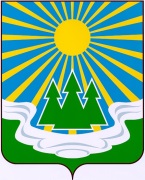 «СВЕТОГОРСКОЕ  ГОРОДСКОЕ  ПОСЕЛЕНИЕ»ВЫБОРГСКОГО РАЙОНА ЛЕНИНГРАДСКОЙ ОБЛАСТИСОВЕТ ДЕПУТАТОВ РЕШЕНИЕ от 29 января  2018  года             №  3О внесении изменений в Решение совета депутатовМО «Светогорское городское поселение» от 10.12.2013 № 42 «Об определении границ территорий в  
МО «Светогорское городское поселение», прилегающихк организациям и объектам, на которых не допускаетсярозничная продажа алкогольной продукции»  В соответствии Федеральным законом от 06.10.2003 №131-ФЗ "Об общих принципах организации местного самоуправления в Российской Федерации", частью 4 статьи 16 Федерального закона от 22.11.1995 №171-ФЗ "О государственном регулировании производства и оборота этилового спирта, алкогольной и спиртосодержащей продукции и об ограничении потребления (распития) алкогольной продукции", постановлением Правительства Российской Федерации от 27.12.2012 №1425 "Об определении органами государственной власти субъектов Российской Федерации мест массового скопления граждан и мест нахождения источников повышенной опасности, в которых не допускается розничная продажа алкогольной продукции, а также определении органами местного самоуправления границ прилегающих к некоторым организациям и объектам территорий, на которых не допускается розничная продажа алкогольной продукции", совет депутатов Р Е Ш И Л:            1. Внести изменение в Приложение № 12 «Схемы границ прилегающих территорий к организациям и объектам, на которых не допускается розничная продажа алкогольной продукции» Решения совета депутатов муниципального образования «Светогорское городское поселение» Выборгского района Ленинградской области от 10 декабря 2013 №42 «Об определении границ территорий в МО «Светогорское городское поселение», прилегающих к организациям и объектам, на которых не допускается розничная продажа алкогольной продукции»  согласно Приложение № 1.           2. Настоящее Решение вступает в силу после его официального опубликования в газете «Вуокса».         3. Контроль за исполнением Решения возложить на постоянную действующую комиссию по экономике, бюджету и контролю за использованием муниципальной собственности (Смирнов Е.Д.)Глава муниципального образования                              Р.А. Генералова«Светогорское городское поселение»Рассылка: дело, ОУИ, администрация, прокуратура, газета «Вуокса» Приложение № 1.  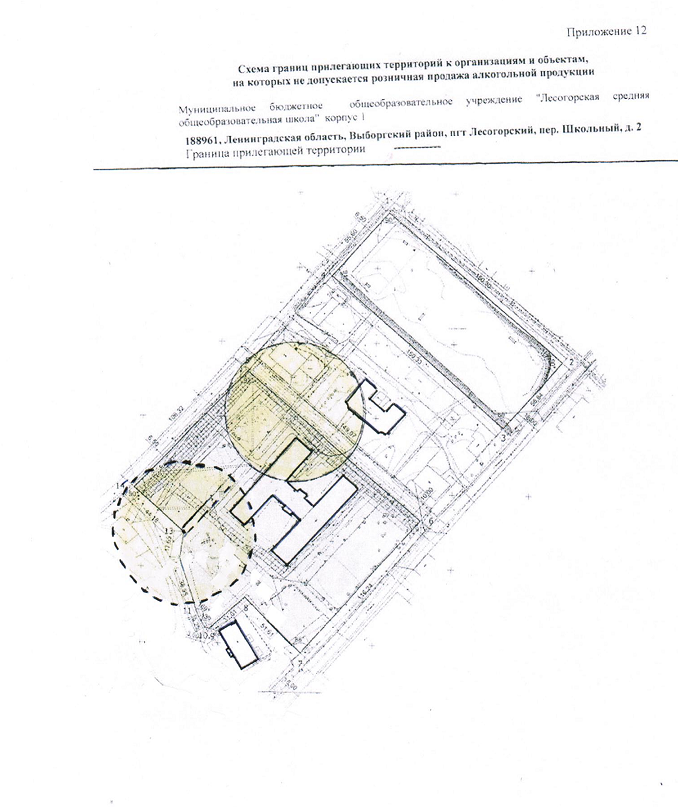 